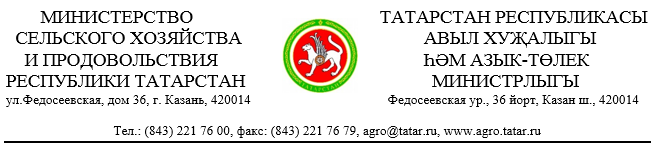 Площадь перед Дворцом земледельцев 		     14 марта 2018 года, 13:45 часовПРЕСС-РЕЛИЗУчастники:Минниханов Рустам Нургалиевич – Президент Республики ТатарстанАхметов Марат Готович – заместитель Премьер-министра РТ – министр сельского хозяйства и продовольствия РТХисамутдинов Алмаз Гаптраупович – начальник Главного управления ветеринарии Кабинета Министров РТЗарипов Ришат Ульфатович – начальник ГКУ «Главное государственное сельскохозяйственное управление племенным делом в животноводстве Минсельхозпрода РТ»Фаттахов Махмут Габделхамитович – председатель правления Союза организаций потребительской кооперации РТ14 марта 2018 года на площади перед Дворцом земледельцев пройдет церемония вручения ключей от автомобилей руководителям подведомственных учреждений Главного управления ветеринарии Кабинета Министров РТ, ГКУ «Главное государственное сельскохозяйственное управление племенным делом в животноводстве Минсельхозпрода РТ» и Союза организаций потребительской кооперации РТ. В мероприятии примут участие Президент Республики Татарстан Рустам Минниханов, заместитель Премьер-министра РТ – министр сельского хозяйства и продовольствия РТ Марат Ахметов и другие официальные лица.Специалистам районных и городских государственных ветеринарных объединений будут переданы 48 мобильных ветеринарных пунктов. В таких машинах установлено оборудование для лечения мелких домашних и сельскохозяйственных животных, родовспоможения, обработки и лечения копыт скота, также имеется дезинфекционная установка и другие инструменты для оказания скорой ветеринарной помощи в сельской местности.Сотрудники районных селекционно-племенных служб получат 23 автомобиля «Лада Гранта» и «Лада Ларгус». Ожидается, что благодаря этому улучшится селекционно-племенная работа и взаимодействие между службами и предприятиями АПК. Председателям районных потребительских обществ будут переданы 17 автолавок. Транспорт выделен по республиканской программе «30 на 70» для организации выездной торговли в малонаселенных труднодоступных населенных пунктах Республики Татарстан, где отсутствуют стационарные торговые точки.Для справки. Главное управление ветеринарии Кабинета Министров РТ осуществляет руководство деятельностью всех подведомственных учреждений государственной ветеринарной службы Республики Татарстан. Основными задачами ведомства являются:- реализация мероприятий по предупреждению и ликвидации заразных и иных болезней животных, включая сельскохозяйственных, домашних и других животных, птиц, рыб, пчел, осуществление региональных планов ветеринарного обслуживания животноводства;- обеспечение безопасности продуктов животноводства в ветеринарно-санитарном отношении, осуществление государственного ветеринарного надзора в соответствии с законодательством;- защита здоровья населения от болезней, общих для человека и животных;- охрана территории Республики Татарстан от заноса болезней животных из-за пределов Республики Татарстан.ГКУ «Главное государственное сельскохозяйственное управление племенным делом в животноводстве Минсельхозпрода РТ» – учреждение, в задачи которого входит организация селекционно-племенной работы в сельхозформированиях республики и внедрение искусственного осеменения сельскохозяйственных животных. В Татарстане племенной статус имеют 82 сельхозтоваропроизводителя, в т.ч. 61 – по крупному рогатому скоту молочного направления, 3 – по свиноводству, 2 – по овцеводству, 4 – по коневодству и 9 – по остальным направлениям. По итогам 2017 года в Татарстане охват искусственным осеменением крупного рогатого скота общественного сектора составил 86%, индивидуального – 47%. Союз организаций потребительской кооперации РТ ведет свою деятельность в составе Центросоюза России. В состав самого  Татпотребсоюза входят 13 райпо и райпотребсоюзов, 59 потребительских обществ и кооперативов. Потребительская кооперация республики объединяет более 44 тыс. пайщиков. Совокупный объем деятельности потребительских обществ за 2017 год составил 22,9 млрд. рублей (112% к 2016 году).